 gh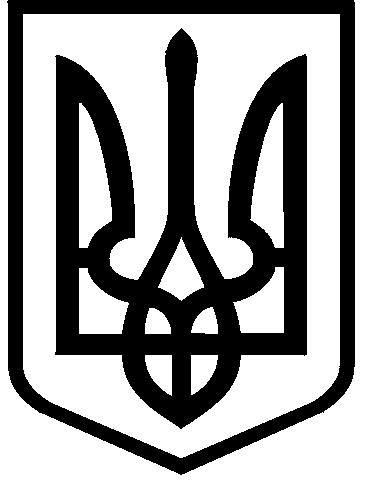 КИЇВСЬКА МІСЬКА РАДАIX СКЛИКАННЯПОСТІЙНА КОМІСІЯ З ПИТАНЬ РЕГЛАМЕНТУ, ДЕПУТАТСЬКОЇ ЕТИКИ ТА ЗАПОБІГАННЯ КОРУПЦІЇ 01044, м. Київ, вул. Хрещатик, 36 к. 1014                                                                            тел./факс: (044) 202-72-3423.09.2021                                                                                                          м. КиївПРОТОКОЛ № 16/18                                           засідання постійної комісіїМісце проведення: Київська міська рада, м. Київ, вул. Хрещатик, 36.Склад комісії 4 депутати Київради.Присутні 4 депутати Київради, члени постійної комісії: Ємець Л.О.	– голова комісії;Нестор В.Р. – перший заступник голови комісії;Зубрицька О.М. – секретар комісії;	Прокопів В.В.– член комісії.Присутні та запрошені:Боднар М.О. – начальнику відділу секретаріату Київради;Загуменний Д.М. – керівник апарату виконавчого органу Київради (Київської міської державної адміністрації);Крищенко А.Є. – кандидат на посаду заступника голови Київської міської державної адміністрації з питань здійснення самоврядних повноважень.Порядок денний1. Проект рішення Київради «Про погодження призначення                        Крищенка А.Є. на посаду заступника голови Київської міської адміністрації з питань здійснення самоврядних повноважень» (реєстраційний номер секретаріату Київради від 21.09.2021 № 08/231-3497/ПР).(доповідач: Загуменний Д.М.)По першому питанню слухали інформацію Загуменного Д.М. щодо проєкту рішення Київської міської ради «Про погодження призначення                        Крищенка А.Є. на посаду заступника голови Київської міської адміністрації з питань здійснення самоврядних повноважень» (реєстраційний номер секретаріату Київради від 21.09.2021 № 08/231-3497/ПР).Доповідач повідомив про зміст вказаного проєкту рішення Київради. В обговоренні взяли участь: Ємець Л.О., Нестор В.Р., Зубрицька О.М,   Прокопів В.В, Загуменний Д.М. та Крищенко А.Є.Вирішили:Підтримати проєкт рішення Київської міської ради «Про погодження призначення Крищенка А.Є. на посаду заступника голови Київської міської адміністрації з питань здійснення самоврядних повноважень» (реєстраційний номер секретаріату Київради від 21.09.2021 № 08/231-3497/ПР).ГОЛОСУВАЛИ:«за» – 4, «проти» – 0, «утрималось» – 0, «не голосували» – 0.Рішення прийнято.Голова комісії                                                           Леонід ЄМЕЦЬСекретар комісії 	                                                     Олеся ЗУБРИЦЬКА